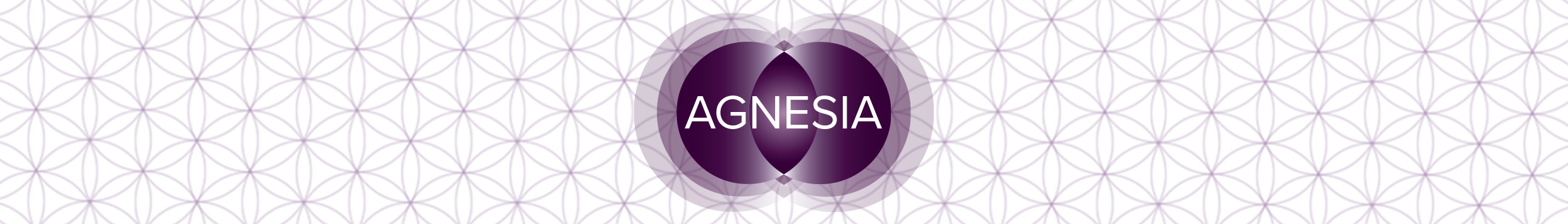 Týden 8. - 14. března 2021IV CísařXIV UmírněnostPětka mečůTento týden se nás pokusí ze získané rovnováhy trochu vykolejit. Když chcete vědět, co jste se opravdu naučili, je potřeba projít zkouškou. Už víme, že materiální svět není ten hlavní a nejdůležitější. Je jen nedílnou součástí našeho celého života a světa.Vláda, majetek, postavení – vše se hroutí, aby se vše vzápětí vytvořilo znovu a tentokrát v dokonalé rovnováze. Pokud se Vám podaří udržet pevný vnitřní bod, tak z tohoto střetu vyjdou pouze vítězové.Nebojte se možných bojů a konfliktů – ukažte, co vše už umíte – vyjednávat, chápat, přijímat rozhodnutí i kompromisy. A nechat věci plynout…V sobotu nastane nov – kdo užívá Harmonelo, může zvýšit dávky Life, Flexi a Colostrum a naopak případně snížit Vítality a Probio (i Lacto či Bifi). Z olejů Bewit vřele doporučuji „I am“ a „Now“. Nezapomeňte dostatečně pít (cca 2 litry teplých tekutin na den a pokuste se vynechat kávu a černý čaj), před jarem má tělo poměrně vysoké nároky .Samozřejmě již od soboty naleznete na našich stránkách mandalu k březnovému úplňku.S přicházejícím teplem začínáme chystat letošní akce – ať setkání skutečná či virtuální, budou již brzy uvedena v kalendáři a samozřejmě i ve Zpravodajníku.Hlídejme si svou rovnováhu 💗.Mnoho sil a štěstí v tomto týdnupřejíIrena, Lenka, Nikolaza tým Agnesia 